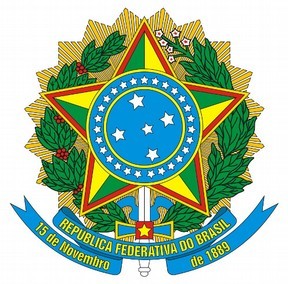 SERVIÇO PÚBLICO FEDERALCONSELHO REGIONAL DE ENGENHARIA E AGRONOMIA DE RONDÔNIA CREA-RORG. 015 - REQUERIMENTO PARA INCLUSÃO DE RT NO QUADRO TÉCNICO DE PESSOA JURÍDICADOCUMENTOS NECESSÁRIOSOBS: Todas as cópias devem ser autenticadas ou apresentadas com o original, para autenticação do Conselho.Observações:Declaro que estou ciente que a falta de qualquer documento solicitado implicará o arquivamento do processo, de acordo com normativo interno do Conselho.Local/Data:	Identificação e Assinatura do(a) Requerente: 	/	/	Para uso do Crea-RO:RG. 015/01REQUERENTE:REQUERENTE:CNPJ/CPF:Nº REGISTRO NO CREA:FONE:CEL.:E-MAIL:E-MAIL:NOME DO RESPONSÁVEL TÉCNICO:NOME DO RESPONSÁVEL TÉCNICO:Nº DE REGISTRO NO CREA:Nº DE REGISTRO NO CREA:1 - Requerimento preenchido e assinado pelo(a) representante da Pessoa Jurídica/Profissional;2 - Contrato de Prestação de Serviços (Constando indicação Carga Horária/Remuneração/Cargo ou Função Técnica) ou Cópia da Carteira de Trabalho e Previdência Social (Fls: Dados do(a) Profissional/Contrato Trabalho/Atualização Salarial quando houver); ou Cópia do Livro ou Ficha de Registro de Empregados; (Documentos desse item são dispensados quando o(a) profissional RESPONSÁVEL TÉCNICO for Proprietário(a)/Sócio(a) da Empresa);3 - RG. 011 (requerimento para responder tecnicamente por mais de uma pessoa jurídica) deverá estar assinado pelo(a) profissional e pelas pessoas jurídicas das quais faça parte, quando for o caso;4 - ART de Cargo/Função (registrada) com carga horária condizente.NÚMERO DE PROTOCOLO CARIMBO E ASSINATURA DO(A) RECEBEDOR(A)Data:	/	/	 CARIMBO E ASSINATURA DO(A) RECEBEDOR(A)